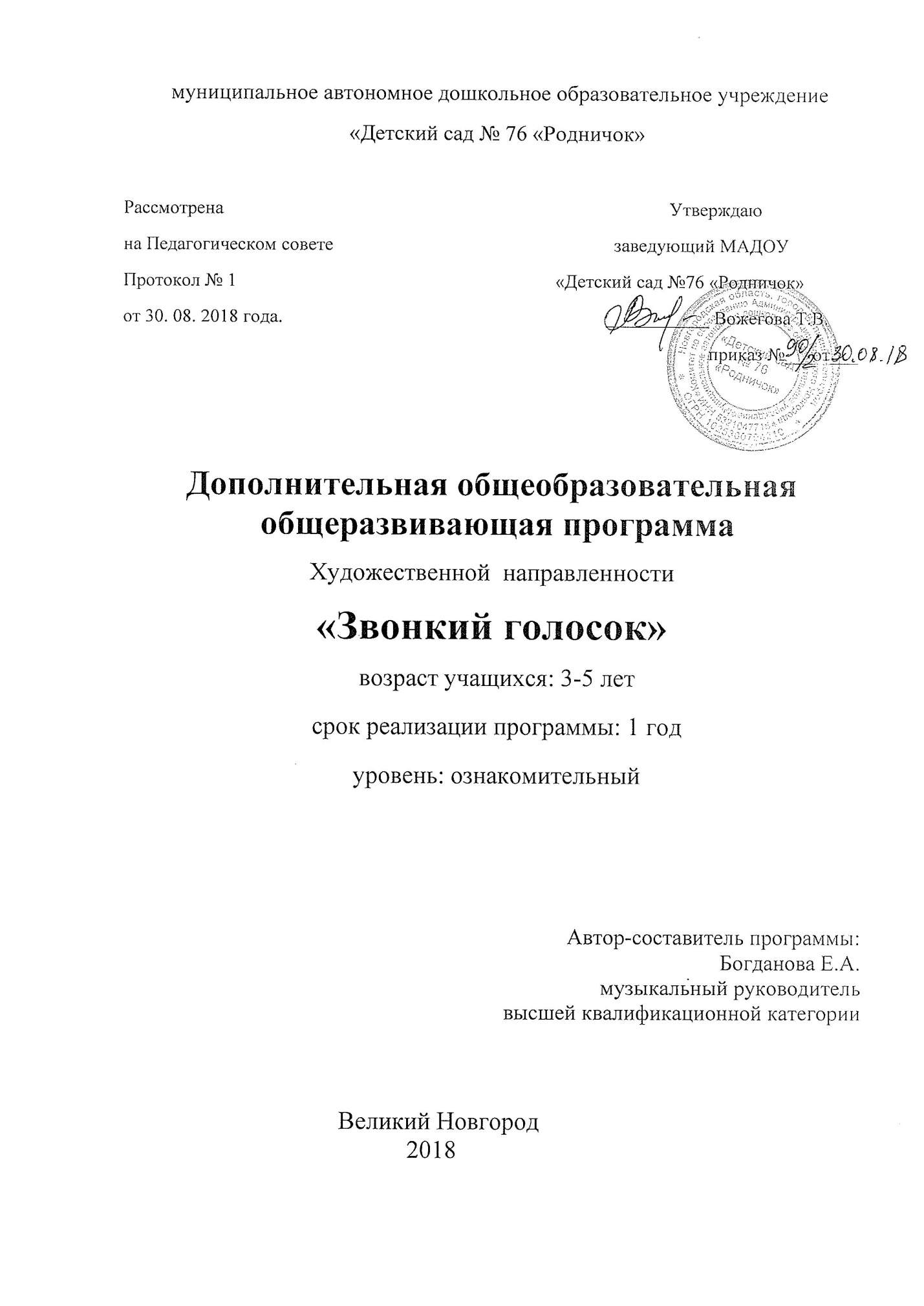 Пояснительная записка.Программа «Звонкий голосок» относится к дополнительным общеобразовательным общеразвивающим программам художественной направленности.  Предназначена для детей 3-5 лет. Срок реализации программы – 1 год, ознакомительного уровня.Удивительный музыкальный инструмент – человеческий голос. Им наделен каждый из нас. Так высоко, так нежно и чисто звучат голоса детей, кроме того, дети любят петь, выступать на праздниках и внеклассных мероприятиях. Это придаёт им уверенность в себе, развивает эстетический и художественный вкус.Музыкально-эстетическое воспитание и вокально-техническое развитие детей должны идти взаимосвязано, начиная с самых ранних лет.Современные научные исследования свидетельствуют о том, что развитие музыкальных способностей, формирование основ музыкальной культуры необходимо прививать, начиная с первых дней пребывания ребёнка в детском саду и  школе. Отсутствие полноценных музыкальных впечатлений в детстве, с трудом восполнимо впоследствии. И если ребёнок хочет и любит петь, важно помочь раскрыть перед ним красоту музыки, дать возможность её прочувствовать, развить у него певческие навыки и музыкальные способности.Значимость развития музыкальных способностей обусловлено и тем, что музыкальное развитие имеет ни чем не заменимое воздействие на общее развитие: формируется эмоциональная сфера, пробуждается воображение, воля, фантазия. Обостряется восприятие, активизируются творческие силы разума и “энергия мышления” даже у самых инертных детей, повышается работоспособность и умственная активность мозга.Музыка, и сопутствующие ей вокальные, дыхательные, артикуляционные упражнения, применяемые на занятиях по вокалу, помогают устранить или смягчить присущую ребенку непоседливость, чрезмерную утомляемость, угловатость, замкнутость, подавленность.Занятия вокалом – это форма продуктивной деятельности. Вокал как деятельность мы можем рассматривать с двух позиций: профессиональный вокал как самоцель деятельности и вокал как средство, необходимое для построения целостной гармоничной личности.Актуальность программы  заключается в обеспечении реализации социального заказа  общества по формированию высоконравственной, духовно богатой личности. Голос  - это  особое богатство,  природный дар. Пользоваться певческим голосом человек начинает с детства по мере развития музыкального слуха и голосового аппарата. С раннего возраста дети чувствуют потребность в эмоциональном общении, испытывают тягу к творчеству. Именно в период детства важно  реализовать творческий потенциал ребенка,  сформировать певческие навыки, приобщить детей к певческому искусству, которое  способствует развитию творческой фантазии.	Педагогическая ценностьВ последнее время во всем мире наметилась тенденция к ухудшению здоровья детского населения. Можно утверждать, что кроме развивающих и обучающих задач, пение решает еще немаловажную задачу - оздоровительно-коррекционную. Пение благотворно влияет на развитие голоса и помогает строить плавную и непрерывную речь. Сольное и ансамблевой пение представляет собой действенное средство снятия напряжения и гармонизацию личности. С помощью пения можно адаптировать индивида к сложным условиям или ситуациям. Для детей с речевой патологией пение является одним из факторов улучшения речи. Для детей всех возрастов занятия вокалом - это источник раскрепощения, оптимистического настроения, уверенности в своих силах, соматической стабилизации и гармонизации личности. Программа обеспечивает формирование умений певческой деятельности и совершенствование специальных вокальных навыков: певческой установки, звукообразования, певческого дыхания, артикуляции, ансамбля; координации деятельности голосового аппарата с основными свойствами певческого голоса, слуховые навыки. Со временем пение становится для ребенка эстетической ценностью, которая будет обогащать всю его дальнейшую жизнь.Новизна программыОсобенность программы в том, что она разработана для  детей дошкольного возраста, которые имеют ярко-выраженные музыкальные способности. В данных условиях программа «Звонкий голосок» - это механизм, который определяет содержание обучения вокалу дошкольников, методы работы музыкального руководителя по формированию и развитию вокальных умений и навыков, приемы воспитания вокалистов. Новизна программа в первую очередь в том, что в ней представлена структура индивидуального педагогического воздействия на формирование устойчивых умений и навыков у музыкально одаренных воспитанников детского сада.Сроки реализации программыПрограмма рассчитана на 1 год обучения. Занятия  2 раза в неделю по 20 минут, 8 занятий в месяц 72 в год. При пропусках занятий ребёнком, педагог корректирует план работы с ним через учет индивидуальных особенностей, компенсируя пропуски освоения образовательной программы через индивидуальный подход.Адресат программы, условия набораВозраст детей, участвующих в реализации данной дополнительной образовательной  программы 3-5 лет. Для обучения по программе принимаются дети по результатам собеседования. Цель и задачи программыЦель – через  активную  музыкально-творческую деятельность  сформировать у  учащихся  устойчивый интерес  к пению, развить индивидуальные вокальные способности, помочь раскрытию творческого потенциала.Задачи:Формирование интереса к вокальному искусству.Развитие умений петь естественным голосом, без напряжения; постепенно расширяя диапазон.Развитие музыкального слуха, координации слуха и голоса.Развитие умений различать звуки по высоте;Развитие чистоты интонирования, четкой дикции, правильного певческого       дыхания, артикуляции.Развитие умений петь, выразительно передавая характер песни.Формирование певческой культуры (правильно передавать мелодию естественным голосом, без напряжения),Совершенствование вокально-хоровых навыковФормирование красивой осанки, правильной походкиСовершенствование чувства ритма, музыкальностиВоспитание эстетического вкуса, любви к искусству, культурыФормы занятийЗанятия по данной программе состоят из теоретической и практической частей, причем большее количество времени занимает практическая часть. Формы занятий: занятие-игра, открытые занятия, итоговые занятия, тематические, комплексные, концерты, творческие конкурсы Ожидаемые результатыпроговаривать скороговорки, потешки, прибаутки, слова выученных песен.петь попевки, распевки, песни, интонировать в пределах ре-ля.самостоятельно исполнять большинство песен, разученных в течение года.исполнять песню напевно, выводить на одном дыхании слова и короткие фразы.достаточно уверенно прохлопать ритм простейших песен.импровизировать голосом короткую фразу.достаточно эмоционально передать содержание песни.достаточно уверенно выступать на сцене с другими участника коллектива.Способы определения результативности – это наблюдения в ходе занятий, анализ подготовки и участия детей в различных мероприятиях, оценка зрителей, анализ результатов выступлений на различных мероприятиях конкурсах Формы подведения итогов реализации программы: итоговое занятие, контрольное занятие, открытое занятие, концерты, творческие конкурсы.Учебно-тематический планСодержаниеКомплекс организационно-педагогических условий реализации дополнительной общеобразовательной общеразвивающей программыКалендарный учебный график(см. приложение №1)Условия реализации программыМатериально-техническое обеспечение: Занятия проводятся в музыкальном зале. Для занятий используется музыкальная аппаратура: музыкальный центр, микшерный пульт, микрофоны, компьютер.Инвентарь и оборудование: Музыкальные инструментыШумовые инструментыПлаточки, ленты, листочки, цветы, флажкиМаски, элементы костюмаВоздушные шарики, мячикиДидактические материалы:Картинки, отображающие разное настроение музыкиКартинки для выкладывания ритмического рисункаКартинки, отображающие жанр музыкиКартинки для определения высоты звукаКартинки для выполнения дыхательных и артикуляционных упражненийФормы аттестации: контрольные занятия, открытое занятие.Список литературы:Бабаджан Т.С. «Музыкальное воспитание младших дошкольников» М., «Просвещение» 1987 г.Бекина С.И., Орлова Т.М, «Учите детей петь» М., «Просвещение», 1986 г.Богуславская З.М., Смирнова Е.О. «Развивающие игры для детей дошкольного возраста» М., 1991 г.Дзержинская И.Л.«Музыкальное воспитание дошкольников» М., 1985.Дубровская Е.А. «Ступеньки музыкального развития» М., «Просвещение». 2003 г.Емельянов В.В. «Фонопедический метод развития голоса».Железновы С. и К. «Азбука – потешка», М. 2000 г.Каплунова И., Новоскольцева И. «Этот удивительный ритм» С.Петерб., «Композитор» 2005 г.Комиссарова Л.Н., Костина Э.П. «наглядные средства в музыкальном воспитании дошкольников» М., 1986 г.Костина Э.П. Программа музыкального образования детей раннего и дошкольного возраста «Камертон»., Линка-пресс, 2008Н.А.Метлов. Музыка - детям. Пособие для воспитателей и музыкального руководителя детского сада. М., "Просвещение", 1985].Радынова О.П., Катинене А.И., Палиашвили М.Л. «Музыкальное воспитание дошкольников» М.., 1994 г.Тарасова К.В. «Диагностика музыкальных способностей детей дошкольного возраста» М., 2002год.Тарасова К.В. «Пение в детском саду» из опыта работы, журнал «Музыкальный руководитель» №2 2004 г. Издательский дом «Воспитание дошкольника».Теплов Б.М. «Избранные труды» М.., 1985 г.Календарный учебный график№Название темыКоличество часовКоличество часовКоличество часов№Название темыВсего часовТеорети-ческие занятияПракти-ческие занятия1.Вводное занятие10,50,52.«Это осень к нам пришла»7253.«Золотая осень»8264.«Здравствуй зимушка-зима»8265.«Ах, зима-красавица»8266.«Снежинка»8267.«Аты-баты шли солдаты»8268.«Мамочка любимая»8269.«Весенняя капель»82610.«Солнечная капель»826Итого7218,553,5ТемаКол-во часовТеорети-ческая частьПрактические задания1.Вводное занятие2Беседа о правилах поведения на занятии, технике безопасности «Паровоз» - короткий вдох, долгий выдох;«Машина» - вибрация губ.«Самолет» - на звук «У» (протяжно, на цепном дыхании, повышая и понижая голос).Пропевание гласных «А-О-У-И-Э» в разной последовательности.Распевки:«Говорил попугай попугаю», «Тигры»,«Вез корабль карамель», «Кит-рыба».«Котенок и бабочка», «Птичка и Лиса»,«Машенька и Медведь»,
А. Евтодьевой.Песни:«Манная каша» Л. Абелян «Осень долгожданная», слова и музыка Я. Жабко,«Подарил колечко», М. Новик,«Песенка про мышат» Л. Гусева«Осень, осень», слова Н. Соловьёвой, музыка Г. Струве,«Это осень к нам пришла», Н.Литвиненко,«Россия », музыка и слова З. Роот,2.«Это осень к нам пришла»6Показ, объяснение выполнения дыхательногоартикуляции-онного, речевого, ритмического упражнений «Паровоз» - короткий вдох, долгий выдох;«Машина» - вибрация губ.«Самолет» - на звук «У» (протяжно, на цепном дыхании, повышая и понижая голос).Пропевание гласных «А-О-У-И-Э» в разной последовательности.Распевки:«Говорил попугай попугаю», «Тигры»,«Вез корабль карамель», «Кит-рыба».«Котенок и бабочка», «Птичка и Лиса»,«Машенька и Медведь»,
А. Евтодьевой.Песни:«Уточки» С. Соснина«Вишенки-сережки», С. Преображенская,«Осень долгожданная», слова и музыка Я. Жабко,«Подарил колечко», М. Новик,«Осень, осень», слова Н. Соловьёвой, музыка Г. Струве,«Это осень к нам пришла», Н.Литвиненко,3.«Золотая осень»8Показ, объяснение выполнения дыхательного, артикуляции-онного, речевого, ритмического упражненийУпражнения:«Обезьянки», «Весёлый язычок».Пропевание гласных «А-О-У-И-Э» в разной последовательности.Скороговорки:Няня мылом мыла Милу…»«Сорок сорок ели сырок…»Знакомый материал. «Фокус-покус», «Чудо-лесенка»,«Храбрый портняжка» А. ЕвтодьевойПесни:«Наша-бабушка», студия Родники,«Пестрый колпачок» Г. Струве,«Чудо-балалайка», З. Роот,«Песенка про хомячка» Л. Абелян «Мама», слова и музыка А. Петрящевой.4.«Здравствуй зимушка-зима»8Показ, объяснение выполнения дыхательного, артикуляции-онного, речевого, ритмического упражнений «Лошадка» - прищёлкивание, язычок;«Паровоз» - Короткий вдох, долгий выдох;«Машина» - вибрация губ.«Самолёт» - на звук «У» (протяжно, на цепном дыхании, повышая и понижая голос).Пропевание гласных «А-О-У-И-Э» в разной последовательности«По волнам», «Качели», «По кочкам».Проговаривание текста песен, попевок.«Уточка», «На дворе трава».Знакомый репертуар.«Шла лиса» И. Пономарева«Белые снежинки» слова И. Шефрана,музыка Г. Гладкова «Зимняя сказка» сл. А. Усачева, музыкаА. Пинегина, «Хоровод снежинок», слова В. Волгиной, музыка А. Филиппенко, «Сказка не кончается», музыкаГ. Левкодимова, слова В. Степанова,«Снежная сказка», музыка и слова В. Лемит,«Если снег идет», музыка В. Семенов, слова Л. Дымова.5.«Ах, зима-красавица»8Показ, объяснение выполнения дыхательного, артикуляции-онного, речевого, ритмического упражненийРабота с губами: (покусать зубами верхнюю и нижнюю губу). Упражнение «Я обиделся», «Я радуюсь».«Крик ослика» (Й – а...) «Крик в лесу» (А – у).«Крик чайки» (А! А!). «Кричит ворона» (Кар).«Скулит щенок» (И-и-и) «Пищит больной котёнок» (Мяу жалобно). «Кабы не было зимы», музыка Е. Крылатова, слова Ю. Энтина, «Лучше папы друга нет», музыка Е. Савельева, слова М. Пляцковского, «В мире много сказок», музыкаВ. Шаинского 6.«Снежинка»8Показ, объяснение выполнения дыхательного, артикуляции-онного, речевого, ритмического упражнений«Приветствие»Модель И. Евдокимовой.«Здравствуйте» Картушина.Работа с губами: (покусать зубами верхнюю и нижнюю губу). Упражнение «Я обиделся», «Я радуюсь».«Крик ослика» (Й – а...) «Крик в лесу» (А – у).«Крик чайки» (А! А!). «Кричит ворона» (Кар).«Скулит щенок» (И-и-и) «Пищит больной котёнок» (Мяу жалобно).Чтение текста песен.Знакомый репертуар.«Волк и красная шапочка», «По щучьему веленью», А. Евтодьевой. «Зима», слова и музыка М. Сидоровой,«Кабы не было зимы», музыка Е. Крылатова, слова Ю. Энтина, «Лучше папы друга нет», музыка Е. Савельева, слова М. Пляцковского, «В мире много сказок», музыкаВ. Шаинского7.«Аты-баты шли солдаты»8Показ, объяснение выполнения дыхательного, артикуляции-онного, речевого, ритмического упражненийПаровоз» - Короткий вдох, долгий выдох;«Машина» - вибрация губ. «Самолёт» - на звук «У» (протяжно, на цепном дыхании, повышая и понижая голос)«Самолёты»,  «Самолёт летит» М. Картушиной.«Мороз» (по методу Емельянова) «Вёз корабль камень»,«Ди-ги, ди-ги дай» «Петя шёл» «Думал – думал»«Три медведя» А. Евтодьевой, «Про папу», слова М. Танича, музыка В. Шаинского,«Солдатушки -бравы ребятушки», русская народная солдатская песня, «Где березоньки мои шумят», слова и музыка Арины Чугайкиной. «Будущий солдат», музыка и словаД. Трубачев, В. Трубачева. «Идет солдат по городу», музыка В. Шаинский, слова М. Танича 8.«Мамочка любимая»8Показ, объяснение выполнения дыхательного, артикуляции-онного, речевого, ритмического упражненийУпражнение: «В гости». «Здравствуйте», Картушина.Упражнения: «Обезьянки». «Весёлый язычок».Знакомый репертуар. «Лягушка и кукушка»«Няня мылом мыла Милу…» «Сорок сорок ели сырок…»«Шла Саша…»Знакомый материал. «Теремок», Л. Олифировой,«Вот такая чепуха», И. Рыбкиной.«Солнечная капель», музыка и слова Вохрушева, Соснина, «Сегодня мамин праздник», словаТ. Волгиной, музыка А. Филиппенко, «Мамина песенка», М. Пляцковский, «Самая счастливая», словаК. Ибряев, музыка Ю. Чичков, «Мой подарок маме», слова и музыка С. Булдакова,«Из чего же, из чего же», слова Я. Халецкого, музыка Ю. Чичкова.9.«Весенняя капель»8Показ, объяснение выполнения дыхательного, артикуляции-онного, речевого, ритмического упражнений «Лошадка» - прищёлкивание, язычок;«Паровоз» - короткий вдох, долгий выдох;«Машина» - вибрация губ.«Самолёт» - на звук «У» (протяжно, на цепном дыхании, повышая и понижая голос).Проговаривание текста песен, попевок.«Уточка», «На дворе трава».Знакомый репертуар. «Я хороший», «Да и нет». В.Н. Петрушина. «Стрекоза и рыбка», «Кот и петух», А. Евтодьевой «Отмените войну», Т. Ветрова,«Прадедушка», музыка А. Ермолов, слова М. Загота,«День Победы», музыка и слова Е. Курячий,«С дедом на парад», музыка и слова Л. Олифировой,«Мой дедушка – герой», слова Аркадия Вайнера, музыка Натальи Вайнер,«На горе-то калина» русская народная песня, обработка Ю. Чичкова.10«Солнечная капель»8Показ, объяснение выполнения дыхательного, артикуляции-онного, речевого, ритмического упражнений«Приветствие», модель И. Евдокимовой.«Здравствуйте» Картушина. «Прогулка» М. Лазарев.Проговаривание текста песен, попевок.Знакомый репертуар.«Только смеяться», «Я хороший»,Знакомый репертуар.«Стрекоза и рыбка», «Кот и петух», А. Евтодьевой«До свиданья, детский сад», музыка и сл. Е.Шаламовой,«Мы жили очень дружно», словаП. Кагановой, музыка С. Вольфензона«Школа нас ждет», музыка С. Стемпневского, сл.  В. Степанова,«Детский сад-волшебная страна», муз. О. Шапоренко.№Месяц ЧислоВремяпроведенияФорма занятийКол-во часовТема занятийМесто проведенияФорма контроля1.СентябрьБеседа1Вводное занятиеМуз. залБеседа2.СентябрьЗанятие-игра1Это осень к нам пришлаМуз. залПедагогическое наблюдение3.СентябрьКомплексное1Это осень к нам пришлаМуз. залПедагогическое наблюдение4.СентябрьЗанятие-игра1Это осень к нам пришлаМуз. залПедагогическое наблюдение5.СентябрьИнтегрированное1Это осень к нам пришлаМуз. залПедагогическое наблюдение6.СентябрьЗанятие-игра1Это осень к нам пришлаМуз. залПедагогическое наблюдение7.СентябрьПрактическое занятие1Это осень к нам пришлаМуз. залПедагогическое наблюдение8.СентябрьИтоговое1Это осень к нам пришлаМуз. залКонтрольно занятие9.ОктябрьБеседа1Золотая осеньМуз. залПедагогическое наблюдение10ОктябрьЗанятие-игра1Золотая осеньМуз. залПедагогическое наблюдение11.ОктябрьКомплексное1Золотая осеньМуз. залПедагогическое наблюдение12.ОктябрьЗанятие-игра1Золотая осеньМуз. залПедагогическое наблюдение13.ОктябрьИнтегрированное1Золотая осеньМуз. залПедагогическое наблюдение14.ОктябрьЗанятие-игра1Золотая осеньМуз. залПедагогическое наблюдение15.ОктябрьПрактическое занятие1Золотая осеньМуз. залПедагогическое наблюдение16.ОктябрьИтоговое1Золотая осеньМуз. залКонтрольное занятие17.НоябрьБеседа1Здравствуй зимушка-зимаМуз. залПедагогическое наблюдение18.НоябрьЗанятие-игра1Здравствуй зимушка-зимаМуз. залИгра-испытание19.НоябрьКомплексное1Здравствуй зимушка-зимаМуз. залПедагогическое наблюдение20.НоябрьЗанятие-игра1Здравствуй зимушка-зимаМуз. залИгра-испытание21.НоябрьИнтегрированное1Здравствуй зимушка-зимаМуз. залПедагогическое наблюдение22.НоябрьЗанятие-игра1Здравствуй зимушка-зимаМуз. залИгра-испытание23.НоябрьПрактическое занятие1Здравствуй зимушка-зимаМуз. залПедагогическое наблюдение24.НоябрьИтоговое1Здравствуй зимушка-зимаМуз. залКонтрольное занятие25.ДекабрьБеседа1Ах, зима-красавицаМуз. залПедагогическое наблюдение26.ДекабрьЗанятие-игра1Ах, зима-красавицаМуз. залИгра-испытание27.ДекабрьКомплексное1Ах, зима-красавицаМуз. залПедагогическое наблюдение28.ДекабрьЗанятие-игра1Ах, зима-красавицаМуз. залИгра-испытание29.ДекабрьИнтегрированное1Ах, зима-красавицаМуз. залПедагогическое наблюдение30.ДекабрьЗанятие-игра1Ах, зима-красавицаМуз. залИгра-испытание31.ДекабрьПрактическое занятие1Ах, зима-красавицаМуз. залПедагогическое наблюдение32.ДекабрьИтоговое1Ах, зима-красавицаМуз. залКонтрольное занятие33.ЯнварьБеседа1СнежинкаМуз. залПедагогическое наблюдение34.ЯнварьЗанятие-игра1СнежинкаМуз. залОткрытое занятие35.ЯнварьКомплексное1СнежинкаМуз. залПедагогическое наблюдение36.ЯнварьЗанятие-игра1СнежинкаМуз. залИгра-испытание37.ЯнварьИнтегрированное1СнежинкаМуз. залПедагогическое наблюдение38.ЯнварьЗанятие-игра1СнежинкаМуз. залИгра-испытание39.ЯнварьПрактическое занятие1СнежинкаМуз. залПедагогическое наблюдение40.ЯнварьИтоговое1СнежинкаМуз. залКонтрольное занятие41.ФевральБеседа1Аты-баты шли солдатыМуз. залПедагогическое наблюдение42.ФевральЗанятие-игра1Аты-баты шли солдатыМуз. залИгра-испытание43.ФевральКомплексное1Аты-баты шли солдатыМуз. залПедагогическое наблюдение44.ФевральЗанятие-игра1Аты-баты шли солдатыМуз. залИгра-испытание45.ФевральИнтегрированное1Аты-баты шли солдатыМуз. залПедагогическое наблюдение46.ФевральЗанятие-игра1Аты-баты шли солдатыМуз. залИгра-испытание47.ФевральПрактическое занятие1Аты-баты шли солдатыМуз. залПедагогическое наблюдение48.ФевральИтоговое1Аты-баты шли солдатыМуз. залКонтрольное занятие49.МартБеседа1Мамочка любимаяМуз. залПедагогическое наблюдение50.МартЗанятие-игра1Мамочка любимаяМуз. залИгра-испытание51.МартКомплексное1Мамочка любимаяМуз. залПедагогическое наблюдение52.МартЗанятие-игра1Мамочка любимаяМуз. залИгра-испытание53.МартИнтегрированное1Мамочка любимаяМуз. залПедагогическое наблюдение54.МартЗанятие-игра1Мамочка любимаяМуз. залИгра-испытание55.МартПрактическое занятие1Мамочка любимаяМуз. залПедагогическое наблюдение56.МартИтоговое1Мамочка любимаяМуз. залКонтрольное занятие57.АпрельБеседа1Весенняя капельМуз. залПедагогическое наблюдение58.АпрельЗанятие-игра1Весенняя капельМуз. залИгра-испытание59.АпрельКомплексное1Весенняя капельМуз. залПедагогическое наблюдение60.АпрельЗанятие-игра1Весенняя капельМуз. залИгра-испытание61.АпрельИнтегрированное1Весенняя капельМуз. залПедагогическое наблюдение62.АпрельЗанятие-игра1Весенняя капельМуз. залИгра-испытание63.АпрельПрактическое занятие1Весенняя капельМуз. залПедагогическое наблюдение64.АпрельИтоговое1Весенняя капельМуз. залКонтрольное занятие65.МайБеседа1Солнечная капельМуз. залПедагогическое наблюдение66.МайЗанятие-игра1Солнечная капельМуз. залИгра-испытание67.МайКомплексное1Солнечная капельМуз. залПедагогическое наблюдение68.МайЗанятие-игра1Солнечная капельМуз. залИгра-испытание69.МайИнтегрированное1Солнечная капельМуз. залПедагогическое наблюдение70.МайЗанятие-игра1Солнечная капельМуз. залОткрытое занятие71.МайПрактическое занятие1Солнечная капельМуз. залПедагогическое наблюдение72.МайИтоговое1Солнечная капельМуз. залКонтрольное занятие